Dagsorden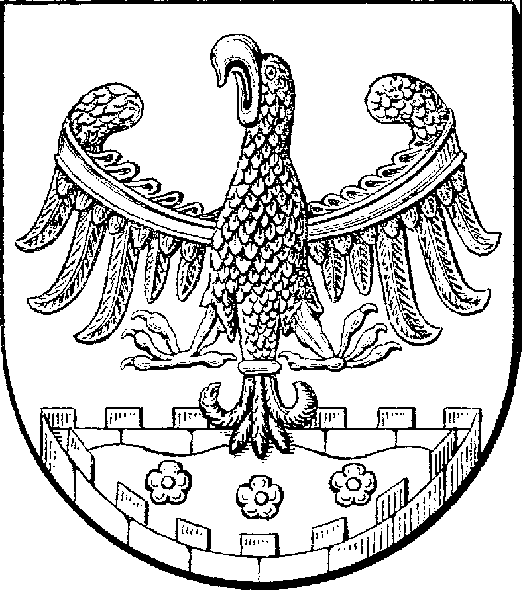 ROSKILDE KOMMUNEHyrdehøj plejecenter                                   BPRDagsorden for BPR-mødet d. 28. november 2022 kl. 13 på Vinnies kontor                     Dagsorden for BPR-mødet d. 28. november 2022 kl. 13 på Vinnies kontor                     1.Nyt fra VinniØkonomi IndsatserUdfordringer15 minOrientering2. Udvikling af tilsynet på ældreområdet. Hvilke planer har Hyrdehøj Plejecenter? Hvad betyder det for BPR’s rolle. Vinni10 minOrientering3.Status på oprettelse af BPR som forening med NemId kontoGert og Elin10 minOrientering4.Kommunikation og aktiviteter ift. PårørendeIndflytningssamtale VinniNytårskur status Elin20 minDrøftelse og beslutning5.Aktiviteter for plejehjemmets beboereAnsøgning af midler Gennemførelse af aktiviteter- planlægningGert og Elin30 minFælles drøftelse og beslutning6.Omsorg og plejeKompetenceudvikling personalet. Vinni10 minOrientering 7. Evt.